РЕШЕНИЕРассмотрев проект решения о налоге на имущество физических лиц                                 на территории Петропавловск-Камчатского городского округа, внесенный Главой администрации Петропавловск-Камчатского городского округа Зайцевым Д.В.,                   в соответствии с главой 32 Налогового кодекса Российской Федерации, Законом Камчатского края от 12.10.2015 № 671 «Об установлении единой даты начала применения на территории Камчатского края порядка определения налоговой базы по налогу на имущество физических лиц исходя из кадастровой стоимости объектов налогообложения», статьей 28 Устава Петропавловск-Камчатского городского округа, Городская Дума Петропавловск-Камчатского городского округа РЕШИЛА:1. Принять Решение о налоге на имущество физических лиц на территории Петропавловск-Камчатского городского округа.2. Направить принятое Решение Главе Петропавловск-Камчатского городского округа для подписания и обнародования.РЕШЕНИЕот 27.11.2015 № 365-ндО налоге на имущество физических лиц на территорииПетропавловск-Камчатского городского округаПринято Городской Думой Петропавловск-Камчатского городского округа(решение от 27.11.2015 № 863-р)С изменениями от29.11.2017 № 14-нд (29.11.2017 № 45-р);30.10.2019 № 207-нд (30.10.2019 № 533-р);19.02.2021 № 339-нд (17.02.2021 № 850-р)Статья 1. Общие положенияУстановить и ввести в действие с 01.01.2016 на территории Петропавловск-Камчатского городского округа налог на имущество физических лиц (далее - налог).Статья 2. НалогоплательщикиНалогоплательщиками налога признаются физические лица, обладающие правом собственности на имущество, признаваемое объектом налогообложения в соответствии со статьей 401 Налогового кодекса Российской Федерации (далее - Налоговый кодекс).Статья 3. Объекты налогообложенияРешением от 30.10.2019 № 207-нд (30.10.2019 № 533-р) абзац первый части 1 изложен в новой редакции, вступает в силу с 01.01.2020, но не ранее по истечении 1 месяца со дня официального опубликования и не ранее 1 числа очередного налогового периода1. Объектом налогообложения признается расположенное в пределах Петропавловск-Камчатского городского округа следующее имущество:1) жилой дом;Решением от 29.11.2017 № 14-нд (29.11.2017 № 45-р) в пункт 2 части 1 внесено изменение, вступающее в силу с 01.01.20182) квартира, комната;3) гараж, машино-место;4) единый недвижимый комплекс;5) объект незавершенного строительства;Решением от 30.10.2019 № 207-нд (30.10.2019 № 533-р) пункт 6 части 1 изложен в новой редакции, вступает в силу с 01.01.2020, но не ранее по истечении 1 месяца со дня официального опубликования и не ранее 1 числа очередного налогового периода6) иные здание, строение, сооружение, помещение.Решением от 29.11.2017 № 14-нд (29.11.2017 № 45-р) в часть 2 внесено изменение, вступающее в силу с 01.01.2018Решением от 30.10.2019 № 207-нд (30.10.2019 № 533-р) часть 2 изложена в новой редакции, вступает в силу с 01.01.2020, но не ранее по истечении 1 месяца со дня официального опубликования и не ранее 1 числа очередного налогового периода2. Дома и жилые строения, расположенные на земельных участках для ведения личного подсобного хозяйства, огородничества, садоводства, индивидуального жилищного строительства, относятся к жилым домам.3. Не признается объектом налогообложения имущество, входящее в состав общего имущества многоквартирного дома.Решением от 19.02.2021 № 339-нд (17.02.2021 № 850-р) наименование статьи 4 изложено в новой редакцииРешением от 30.10.2019 № 207-нд (30.10.2019 № 533-р) в статью 4 внесено изменение, вступает в силу с 01.01.2020, но не ранее по истечении 1 месяца со дня официального опубликования и не ранее 1 числа очередного налогового периодаРешением от 29.11.2017 № 14-нд (29.11.2017 № 45-р) в статью 4 внесено изменение, вступающее в силу с 01.01.2018Статья 4. Налоговая базаНалоговая база определяется в отношении каждого объекта налогообложения как его кадастровая стоимость, внесенная в Единый государственный реестр недвижимости и подлежащая применению с 1 января года, являющегося налоговым периодом с учетом особенностей, предусмотренных статьей 403 Налогового кодекса.Статья 5. Налоговый периодНалоговым периодом признается календарный год.Статья 6. Налоговые ставкиРешением от 30.10.2019 № 207-нд (30.10.2019 № 533-р) в абзац первый внесено изменение При определении налоговой базы исходя из кадастровой стоимости объекта налогообложения на территории Петропавловск-Камчатского городского округа налоговые ставки устанавливаются в следующих размерах:1) 0,1 процента в отношении:Решением от 30.10.2019 № 207-нд (30.10.2019 № 533-р) подпункт «а» пункта 1 изложен в новой редакции, распространяется на правоотношения, связанные с исчислением налога на имущество физических лиц с 01.01.2017Решением от 29.11.2017 № 14-нд (29.11.2017 № 45-р) в подпункт «а» пункта 1 внесено изменение, вступающее в силу с 01.01.2018а) жилых домов, частей жилых домов, квартир, частей квартир, комнат;б) объектов незавершенного строительства в случае, если проектируемым назначением таких объектов является жилой дом;Решением от 29.11.2017 № 14-нд (29.11.2017 № 45-р) в подпункт «в» пункта 1 внесено изменение, вступающее в силу с 01.01.2018в) единых недвижимых комплексов, в состав которых входит хотя бы один жилой дом;Решением от 30.10.2019 № 207-нд (30.10.2019 № 533-р) подпункт «г» пункта 1 изложен в новой редакции, распространяется на правоотношения, связанные с исчислением налога на имущество физических лиц с 01.01.2017г) гаражей и машино-мест, в том числе расположенных в объектах налогообложения, указанных в пункте 2 настоящей статьи;Решением от 30.10.2019 № 207-нд (30.10.2019 № 533-р) подпункт «д» пункта 1 изложен в новой редакции, вступает в силу с 01.01.2020, но не ранее по истечении 1 месяца со дня официального опубликования и не ранее 1 числа очередного налогового периодад) хозяйственных строений или сооружений, площадь каждого из которых не превышает 50 квадратных метров и которые расположены на земельных участках для ведения личного подсобного хозяйства, огородничества, садоводства или индивидуального жилищного строительства;2) 2 процента в отношении объектов налогообложения, включенных в перечень, определяемый в соответствии с пунктом 7 статьи 378.2 Налогового кодекса, в отношении объектов налогообложения, предусмотренных абзацем вторым пункта 10 статьи 378.2 Налогового кодекса, а также в отношении объектов налогообложения, кадастровая стоимость каждого из которых превышает 300 000 000 рублей;3) 0,5 процента в отношении прочих объектов налогообложения.Статья 7. Налоговые льготы1. Дополнительно к категориям налогоплательщиков, указанным в пункте 1 статьи 407 Налогового кодекса, освобождаются от уплаты налога следующие категории граждан:1) инвалиды III группы инвалидности;2) родители (иные законные представители), имеющие на иждивении детей- инвалидов.2. Налоговая льгота не предоставляется в отношении объектов налогообложения, включенных в перечень, определяемый в соответствии с пунктом 7 статьи 378.2 части второй Налогового кодекса, в отношении объектов налогообложения, предусмотренных абзацем вторым пункта 10 статьи 378.2 Налогового кодекса, а также в отношении объектов налогообложения, кадастровая стоимость каждого из которых превышает 300 000 000 рублей.Решением от 19.02.2021 № 339-нд (17.02.2021 № 850-р) часть 3 изложена в новой редакции и распространяется на правоотношения, возникшие с 01.01.20203. Установить налоговую льготу в размере 30 процентов исчисленной суммы налога на имущество физических лиц за налоговый период 2020 года собственникам объектов недвижимого имущества, предусмотревшим уменьшение размера арендной платы по договорам аренды недвижимого имущества не менее чем на 30 процентов размера арендной платы (далее – арендодатель), при одновременном соблюдении следующих условий:1) арендодатель является индивидуальным предпринимателем, который осуществляет основной вид экономической деятельности 68.20.2 «Аренда и управление собственным или арендованным нежилым недвижимым имуществом», сведения о котором отражены в Едином государственном реестре индивидуальных предпринимателей до 01.03.2020;2) договор аренды недвижимого имущества заключен с арендатором, являющимся организацией или индивидуальным предпринимателем, осуществляющим деятельность в отрасли экономики, входящей в перечень отраслей российской экономики, в наибольшей степени пострадавших в условиях ухудшения ситуации в результате распространения новой коронавирусной инфекции, утвержденный постановлением Правительства Российской Федерации от 03.04.2020 № 434 (далее – арендатор). Осуществление арендаторами деятельности определяется по коду основного вида деятельности, информация о котором содержится в Едином государственном реестре юридических лиц либо в Едином государственном реестре индивидуальных предпринимателей по состоянию на 01.03.2020;3) договор аренды недвижимого имущества заключен с арендатором до 01.03.2020 и прошел государственную регистрацию;4) дополнительные соглашения об уменьшении размера арендной платы по договорам аренды недвижимого имущества не менее чем на 30 процентов размера арендной платы (далее – дополнительные соглашения) заключены после 01.03.2020 и прошли государственную регистрацию.Налоговая льгота предоставляется в отношении одного объекта налогообложения по выбору налогоплательщика. Основанием для предоставления налоговой льготы является заявление налогоплательщика с приложением договора аренды недвижимого имущества, дополнительных соглашений, документов, подтверждающих взаимные расчеты сторон по договору аренды недвижимого имущества в течение 2020 года.Решением от 19.02.2021 № 339-нд (17.02.2021 № 850-р) статья 7 дополнена частью 4 и распространяется на правоотношения, возникшие с 01.01.20204. Налоговые льготы указанным в настоящей статье категориям налогоплательщиков предоставляются в порядке, предусмотренном пунктами 2 - 7 статьи 407 Налогового кодекса.Статья 8. Заключительные положения1. Настоящее Решение вступает в силу с 01.01.2016, но не ранее чем по истечении 1 месяца со дня его официального опубликования и не ранее 1 числа очередного налогового периода.2. Со дня вступления в силу настоящего Решения признать утратившими силу:1) Решение Городской Думы Петропавловск-Камчатского городского округа   от 18.11.2014 № 270-нд «О налоге на имущество физических лиц на территории Петропавловск-Камчатского городского округа»;2) Решение Городской Думы Петропавловск-Камчатского городского округа Камчатского края от 17.12.2014 № 275-нд «О внесении изменения в Решение Городской Думы Петропавловск-Камчатского городского округа от 18.11.2014               № 270-нд «О налоге на имущество физических лиц на территории Петропавловск-Камчатского городского округа».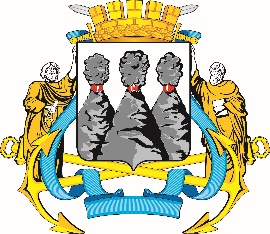 ГОРОДСКАЯ ДУМАПЕТРОПАВЛОВСК-КАМЧАТСКОГО ГОРОДСКОГО ОКРУГАот 27.11.2015 № 863-р39-я (внеочередная) сессияг.Петропавловск-КамчатскийО принятии решения о налоге на имущество физических лиц на территории Петропавловск-Камчатского городского округа Глава Петропавловск-Камчатского городского округа, исполняющий полномочия председателя Городской Думы  К.Г. Слыщенко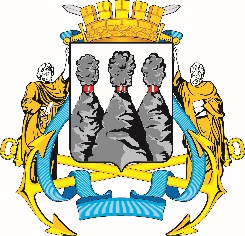 ГОРОДСКАЯ ДУМАПЕТРОПАВЛОВСК-КАМЧАТСКОГО ГОРОДСКОГО ОКРУГАГлаваПетропавловск-Камчатскогогородского округаК.Г. Слыщенко